DELIBERAZIONI DELLA GIUNTA REGIONALE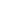 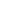 TUTELA DELLA SALUTE E COORDINAMENTO DEL SISTEMA SANITARIO REGIONALE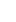 Dipartimento 52 della Salute e delle Risorse Naturali - D.G. 4 Direzione Generale Tutela salute e coor.to del Sistema Sanitario Regionale - Delibera della Giunta Regionale n. 91 del 08.03.2016 - DGR n. 579 del 29.10. 2011. Determinazioni 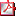 La Delibera si propone di avviare un percorso di valorizzazione dei beni storico-artistici di pertinenza delle AA.SS.LL. presso l'Ospedale degli Incurabili; di demandare alle competenti strutture amministrative regionali ogni determinazione necessaria, di concerto con le le singole Aziende e AA.OO. napoletane e con il supporto del Museo delle Arti Sanitarie e Storia della Medicina , al fine della valorizzazione dei beni storico-artistici di pertinenza delle AA.SS.LL. e AA.OO. presso l'Ospedale degli Incurabili, attraverso la realizzazione di attività di mappatura dei singoli siti in cui sono collocati detti beni, l’inventario dei singoli beni rinvenuti, l’organizzazione delle attività e dei servizi idonei alla valorizzazione sia dei beni che dei siti che li ospitano, la promozione delle predette attività e la divulgazione al pubblico del patrimonio inventariato; di conferire all’associazione il “Faro d’Ippocrate”, titolare del Museo delle Arti Sanitarie e Storia della Medicina, il compito di svolgere un’attività indirizzata a conoscere, promuovere, mappare, inventariare, catalogare, e valorizzare, prevedendo la conservazione presso gli Incurabili, i beni culturali e del patrimonio.AMBIENTE ED ECOSISTEMADipartimento 52 della Salute e delle Risorse Naturali - D.G. 5 Direzione Generale per l'ambiente e l'ecosistema - Delibera della Giunta Regionale n. 870 del 29.12.2015 - Approvazione Schema di Accordo di Collaborazione per la Promozione di attivita' per la diffusione di buone pratiche ambientali per la raccolta differenziata e riciclo di carta e cartone. 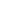  Allegato 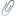 ISTRUZIONE, FORMAZIONE, LAVORO E POLITICHE GIOVANILIDipartimento 54 Istr., Ric., Lav., Politiche Cult. e Soc. - D.G. 11 Direzione Generale Istruzione, Formazione,Lavoro e Politiche Giovanili - Delibera della Giunta Regionale n. 89 del 08.03.2016 - Garanzia Giovani - Piano di Attuazione Regione Campania periodo 2014_2020.  Allegato  Allegato  Allegato DECRETI DEL PRESIDENTE DELLA GIUNTA REGIONALEDecreto Presidente Giunta n. 69 del 10.03.2016 - Dipartimento 52 della Salute e delle Risorse Naturali - D.G. 6 Direzione Generale per le politiche agricole, alimentari e forestali - Art.32, comma 2, L.R. n.4/2003 - Nomina commissario straordinario del Consorzio Aurunco di Bonifica - Adempimenti DGR n.42/2016 Dipartimento 93Direzione di staff della struttura di supporto tecnico operativa alla SDG - Decreto Presidente Giunta n. 60 del 10.03.2016 - Nomina del dott. Alfonso Buonaiuto a Capo della Segreteria del Presidente della Giunta regionale della Campania. (v. ERRATA CORRIGE allegato) Decreto Presidente Giunta n. 68 del 10.03.2016 - Dipartimento 53 delle Politiche Territoriali - D.G. 7 Direzione Generale per la mobilità - Agenzia campana per la mobilita' sostenibile. Nomina commissario. DECRETI DIRIGENZIALISVILUPPO ECONOMICO E ATTIVITA` PRODUTTIVEA.G.C. 12 - Sviluppo Economico - Settore Aiuti alle Imprese e Sviluppo Insediamenti Produttivi - Decreto dirigenziale n. 7 del 14.01.2009 - Incentivi per il Consolidamento delle Passivita' a Breve - L.R. n. 12 del 28/11/2007 - Art. 6 - Concessione delle agevolazioni a favore di n. 26 imprese. A.G.C. 12 - Sviluppo Economico - Settore Aiuti alle Imprese e Sviluppo Insediamenti Produttivi - Decreto dirigenziale n. 19 del 04.02.2009 - Incentivi per il Consolidamento delle Passivita' a Breve - L.R. n. 12 del 28/11/2007 - Art. 6 - Concessione delle agevolazioni a favore di n. 13 imprese. Dipartimento 51 della Programmazione e dello Sviluppo Economico - D.G. 2 Direzione Generale Sviluppo Economico e le Attività Produttive - Decreto Dirigenziale n. 4 del 11.03.2016 - LR n. 15/2014. Bando per il sostegno delle imprese artigiane. Approvazione graduatorie  allegato 1 ammissibili  allegato 2 non ammissibili  allegato 3 non ammissibili A.G.C. 12 - Sviluppo Economico - Settore Aiuti alle Imprese e Sviluppo Insediamenti Produttivi - Decreto dirigenziale n. 272 del 14.04.2009 - Incentivi per il Consolidamento delle Passivita' a Breve - L.R. n. 12 del 28/11/2007 - Art. 6 - Concessione delle agevolazioni a favore di n. 03 imprese. A.G.C. 12 - Sviluppo Economico - Settore Aiuti alle Imprese e Sviluppo Insediamenti Produttivi - Decreto dirigenziale n. 544 del 08.06.2009 - Incentivi per il Consolidamento delle Passivita' a Breve - L.R. n. 12 del 28/11/2007 - Art. 6 - Rettifica D.D. n. 538 del 04/06/2009. A.G.C. 12 - Sviluppo Economico - Settore Aiuti alle Imprese e Sviluppo Insediamenti Produttivi - Decreto dirigenziale n. 991 del 23.12.2008 - Incentivi per il Consolidamento delle Passivita' a Breve L.R. n. 12 del 28 11 2007 Art. 6 Concessione delle agevolazioni a favore di n. 100 imprese. A.G.C. 12 Sviluppo Economico - Settore Aiuti alle Imprese e Sviluppo Insediamenti Produttivi - Decreto dirigenziale n. 987 23.12.2008 - Incentivi per il Consolidamento delle Passività a Breve 12 - L.R. n. 12 del 28/11/2007 - Art. 6 -Concessione delle agevolazioni a favore di n. 82 imprese - Revoca e sostituzione D.D. n. 867del 14/11/2008.  
Dipartimento 52 della Salute e delle Risorse Naturali - D.G. 6 Direzione Generale per le politiche agricole, alimentari e forestali - Decreto Dirigenziale n. 25 del 10.03.2016 - Programma di Sviluppo Rurale Campania (PSR) 2007/2013 - MISURA 125 "Infrastrutture connesse allo sviluppo e all'adeguamento dell'agricoltura e della silvicoltura" - sottomisura 2 - acquedotti rurali e viabilita' rurale e di servizio forestale. Periodo 28 marzo 2015 - 30 aprile 2015. Ente beneficiario Comunita' Montana Alento Monte Stella. Titolo Progetto: "Lavori di sistemazione e ripristino funzionale della strada rurale Mercato Rocca nei comuni di Sessa Cilento e Lustra". Approvazione quadro economico rimodulato post-gara alla DICA n° 22 del 19 agosto 2015. Allegato quadro economico rimodulato.  Quadro economico rimodulato post-gara  STAFF AFFARI GENERALI E CONTROLLO DI GESTIONEDipartimento 54 Istr., Ric., Lav., Politiche Cult. e Soc. - D.G. 91 Direzione di Staff Affari Generali e Controllo di Gestione - Decreto Dirigenziale n. 111 del 11.03.2016 - DGR 407/2012 - AFFIDAMENTO IN HOUSE PROVIDING A SVILUPPO CAMPANIA SPA, A VALERE SULLE RISORSE DELL'OBIETTIVO 2.1 DEL POR FESR 2007/2013, DEL "PIANO DI AZIONE PER LA RICERCA E LO SVILUPPO, L'INNOVAZIONE E L'ICT " - NOMINA DI ESPERTO TECNICO-SCIENTIFICO PER LA VALUTAZIONE DELLA PROPOSTA DI FASIZZAZIONE DEL PROGETTO CURRICULUM PROFESSIONALE DLGS 33/2013 Attestazione verifica insussistenza conflitti Dipartimento 54 Istr., Ric., Lav., Politiche Cult. e Soc. - D.G. 91 Direzione di Staff Affari Generali e Controllo di Gestione - Decreto Dirigenziale n. 113 del 14.03.2016 - POR CAMPANIA FESR 2007-2013 O.O. 2.1 - Ridefinizione dell'ammissione a finanziamento dell'intervento per "Il potenziamento e la riqualificazione del sistema delle infrastrutture nel settore dell'istruzione, della formazione e della ricerca" in favore dell'OdR Consiglio Nazionale delle Ricerche (CNR)  Allegato a scheda progettuale 
Dipartimento 54 - Dipartimento Istr., Ric., Lav., Politiche Cult. e Soc. - Direzione Generale 11 Istruzione, Formazione, Lavoro e Politiche Giovanili - Decreto Dirigenziale n.33 del 23/02/2016 - POR FSE 2007/2013 obiettivo operativo A2) Avviso pubblico "Più apprendi più lavori" del piano "Campania al Lavoro" approvato con D.D. n. 259 del 22/12/2010 così come rettificato dal D.D. n. 3 del 31/01/2011 - presa d'atto Rinunce Determinazioni di Revoche delle domande istruite con D.D. n. 883 del 18/12/2013 pubblicato sul B.U.R.C. n. 73 del 23/10/2013. POLITICHE SOCIALI, POLITICHE CULTURALI, PARI OPPORTUNITA` E TEMPO LIBERODipartimento 54 Istr., Ric., Lav., Politiche Cult. e Soc. - D.G. 12 Direzione Generale politiche sociali,culturali,pari opportunità,tempo liber - Decreto Dirigenziale n. 19 del 07.03.2016 - DGR n. 541 del 10/11/2014 "PAC CAMPANIA - RIMODULAZIONE E RETTIFICA DGR N. 422/2014" - DGR n. 134 del 28/3/2015 - Altre azioni coerenti con il PAC Cultura - Sistema Integrato Di Mostre per la valorizzazione dei siti museali del MIBACT in Campania - Intervento "Mostra Candida Hofer" - CUP: F68F09000070009 - C.L. SMOL: PAC III 33001.13.08 - Beneficiario: Museo di Capodimonte gia' Soprintendenza Speciale per il Patrimonio Storico, Artistico ed Etnoantropologico e per il Polo Museale della Citta' di Napoli - Ammissione a finanziamento PAC III. Dipartimento 54 Istr., Ric., Lav., Politiche Cult. e Soc. - D.G. 12 Direzione Generale politiche sociali,culturali,pari opportunità,tempo liber - Decreto Dirigenziale n. 16 del 07.03.2016 - DGR n. 541 del 10/11/2014 "PAC CAMPANIA - RIMODULAZIONE E RETTIFICA DGR N. 422/2014" - DGR n. 134 del 28/3/2015 - Altre azioni coerenti con il PAC Cultura - Sistema Integrato Di Mostre per la valorizzazione dei siti museali del MIBACT in Campania - Intervento: Mostra "VINCENZO GEMITO" - Napoli Museo Diego Aragona Pignatelli Cortes. CUP: F68FO900004000 - Beneficiario: Polo Museale della Campania gia' Soprintendenza Speciale per il Patrimonio Storico, Artistico ed Etnoantropologico e per il Polo Museale della Citta' di Napoli - Ammissione a finanziamento PAC III.  CENTRALE ACQUISTI, PROCED. FINANZIAMENTO PROGETTI RELATIVI A INFRASTRUTTURE, PROGETTAZIONEDipartimento 60Uffici speciali - D.G. 6 Centrale Acquisti proc finanz. progetti relativi a infrastrutt.progettazion - Decreto Dirigenziale n. 1 del 10.03.2016 - Delega al dott. Giovanni Diodato, dirigente della UOD 01 dell'Ufficio Speciale 6006, all'adozione di decreti di indizione di procedure di gara ad evidenza pubblica e all'espletamento di tutte le funzioni di corrente attivita' nonche' a curare la gestione del protocollo e del personale della UOD 02 dell'Ufficio Speciale 6006. DECRETI DI ALTRI ENTICOMMISSARIO STRAORDINARIO DELEGATO EX ART. 10 C. 1 D.L. 91/2014 - STRUTTURA DI COORDINAMENTO ORDINANZA DEL PRESIDENTE DELLA REGIONE CAMPANIA N. 1 DEL 12/08/2014 - DECRETO n. 6 del 1 marzo 2016. COMMISSARIO STRAORDINARIO DELEGATO EX ART. 10 C. 1 D.L. 91/2014 - STRUTTURA DI COORDINAMENTO ORDINANZA DEL PRESIDENTE DELLA REGIONE CAMPANIA N. 1 DEL 12/08/2014 - DECRETO n. 5 del 22 febbraio 2016. COMMISSARIO STRAORDINARIO DELEGATO EX ART. 10 C. 1 D.L. 91/2014 - STRUTTURA DI COORDINAMENTO ORDINANZA DEL PRESIDENTE DELLA REGIONE CAMPANIA N. 1 DEL 12/08/2014 - DECRETO n. 4 del 22 febbraio 2016. COMMISSARIO STRAORDINARIO DELEGATO EX ART. 10 C. 1 D.L. 91/2014 - STRUTTURA DI COORDINAMENTO ORDINANZA DEL PRESIDENTE DELLA REGIONE CAMPANIA N. 1 DEL 12/08/2014 - DECRETO n. 3 del 22 febbraio 2016. COMMISSARIO STRAORDINARIO DELEGATO EX ART. 10 C. 1 D.L. 91/2014 - STRUTTURA DI COORDINAMENTO ORDINANZA DEL PRESIDENTE DELLA REGIONE CAMPANIA N. 1 DEL 12/08/2014 - DECRETO n. 2 del 22 febbraio 2016. AVVISI DI DEPOSITO DI P.R.G. E/O ATTI URBANISTICICOMUNE DI GIOIA SANNITICA (CE) - Avviso - Consultazione preliminare di Piano Urbanistico Comunale (PUC) e Rapporto Preliminare Ambientale. COMUNE DI LUSTRA (SA) - Avviso - Adozione Piano Urbanistico Attuativo di iniziativa privata - Comparto n.3 del P.R.G. COMUNE DI MINORI (SA) - Avviso di approvazione del Piano Urbanistico Comunale (P.U.C.) e di contestuale pubblicazione del Piano approvato e della Decisione finale sulla VAS. BANDI DI GARA
COMUNE DI TORTORELLA (SA) - Bando di gara - Lavori di recupero vecchio depuratore per autorimessa e deposito attrezzature. ESITI DI GARA
COMUNE DI NAPOLI - Esito di gara - Manutenzione straordinaria delle strade ricadenti nell'ambito della VIII Municipalità. COMUNE DI NAPOLI - Esito di gara - "Lavori di manutenzione straordinaria in immobili comunali ricadenti nell'ambito dell'VIII Municipalità - messa in sicurezza degli edifici". COMUNE DI NAPOLI - Esito di gara - Lavori di Manutenzione straordinaria di scuole ricadenti nel territorio della Municipalità 6. COMUNE DI NAPOLI - Esito di gara - Lavori di riqualificazione urbana Piazza Chiesa a Marianella, Piazza Guantai a Chiaiano. 
COMUNE DI POMIGLIANO D'ARCO (NA) - Esito di gara - Procedura negoziata per l'affidamento dei lavori di "Riqualificazione dei marciapiedi di via Carducci". COMUNE DI SAN GIUSEPPE VESUVIANO (NA) - Esito di gara - Affidamento lavori di messa in sicurezza e rifacimento di un muro di cinta del plesso scolastico San Leonardo del 2° circolo didattico di questo Comune. COMUNE DI SALERNO - Esito di gara - Lavori di realizzazione dei nuovi uffici giudiziari - Cittadella Giudiziaria di Salerno - 2° stralcio - completamento. COMUNITA' MONTANA"VALLO DI DIANO"(SA) - Esito di gara - "Consolidamento dell'Area denominata Tempa S. Antonio nel Comune di San Rufo (Sa)". NAPOLI SERVIZI S.P.A. - Esito di gara - Lavori di manutenzione ordinaria e straordinaria sul patrimonio edilizio del Comune di Napoli. ALTRI PROVVEDIMENTIPROTEZIONE CIVILE - COMMISSARIO DELEGATO O.c.d.p.c. n. 298 del 17.11.2015 e n. 303 del 03.12.2015 - Direttiva recante "Raccomandazioni e prescrizioni per il corretto uso dei suoli, per la pianificazione di emergenza e per la progettazione delle opere idrauliche, degli interventi idraulici e delle opere pubbliche interferenti con la rete idrografica" VIA VASCOMUNE DI MONDRAGONE (CE) - Approvazione Valutazione Ambientale Strategica (VAS) del Piano di Utilizzo della Fascia Costiera - PUFC. 